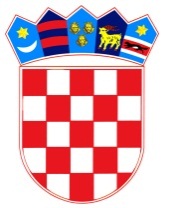            REPUBLIKA HRVATSKAOSJEČKO-BARANJSKA ŽUPANIJA            OPĆINA ŠODOLOVCI                    Općinsko vijećeKLASA: 021-05/18-01/URBROJ: 2121/11-18-1Šodolovci, 14. prosinca 2018.	Na temelju članka 33. Statuta Općine Šodolovci („Službeni glasnik“ Općine Šodolovci broj 03/09, 2/13 i 7/16), sazivam14. SJEDNICU OPĆINSKOG VIJEĆAOPĆINE ŠODOLOVCIza petak, 21. prosinca 2018. godine u 19.00 sati u prostorijama Općine Šodolovci, u Šodolovcima, Ive Andrića 3, za koju predlažem slijedećiD n e v n i  r e d:Razmatranje i usvajanje zapisnika sa 13. sjednice općinskog vijeća općine Šodolovci,Prijedlog Odluke o I. Izmjenama i dopunama Proračuna Općine Šodolovci za 2018. godinu,Prijedlog I. Izmjene i dopune Programa gradnje objekata i uređaja komunalne infrastrukture za 2018. godinu,Prijedlog I. Izmjene i dopune Programa održavanja komunalne infrastrukture za djelatnosti iz članka 22. stavka 1. Zakona o komunalnom gospodarstvu u 2018. godini,Prijedlog I. Izmjene i dopune Programa socijalne skrbi Općine Šodolovci za 2018. godinu,Prijedlog I. Izmjene i dopune Programa javnih potreba u kulturi na području Općine Šodolovci za 2018. godinu,Prijedlog I. Izmjene i dopune Programa javnih potreba u sportu na području Općine Šodolovci za 2018. godinu,Prijedlog I. Izmjene i dopune Programa utroška sredstava naknade za zadržavanje nezakonito izgrađenih zgrada u prostoru za 2018. godinu,Prijedlog I. Izmjene i dopune Programa utroška sredstava šumskog doprinosa za 2018. godinu,Prijedlog I. Izmjene i dopune Programa utroška sredstava ostvarenih raspolaganjem poljoprivrednim zemljištem u vlasništvu Republike Hrvatske na području Općine Šodolovci za 2018. godinu,Prijedlog Analize stanja sustav civilne zaštite na području Općine Šodolovci u 2018. godini,Prijedlog Proračuna Općine Šodolovci za 2019. godinu,Prijedlog Odluke o izvršenju Proračuna Općine Šodolovci za 2019. godinu,Prijedlog Programa socijalne skrbi Općine Šodolovci za 2019. godinu,Prijedlog Programa javnih potreba u kulturi Općine Šodolovci za 2019. godinu,Prijedlog Programa javnih potreba u sportu Općine Šodolovci za 2019. godinu,Prijedlog Programa  javnih potreba u predškolskom odgoju i obrazovanju Općine Šodolovci za 2019. godinuPrijedlog Programa održavanja objekata i uređaja komunalne infrastrukture Općine Šodolovci za 2019. godinu,Prijedlog Programa gradnje objekata i uređaja komunalne infrastrukture Općine Šodolovci za 2019. godini,Prijedlog Programa utroška sredstava naknade za zadržavanje nezakonito izgrađenih zgrada u prostoru za 2019. godinu,Prijedlog Programa utroška sredstava šumskog doprinosa za 2019. godinu,Prijedlog Programa utroška sredstava ostvarenih raspolaganjem poljoprivrednim zemljištem u vlasništvu Republike Hrvatske na području Općine Šodolovci za 2019. godinu,Prijedlog Plana razvoja sustava civilne zaštite na području Općine Šodolovci za 2019. godinu s financijskim učincima za razdoblje 2019.-2021. godina, Prijedlog Odluke o financiranju političkih stranaka i nezavisnih vijećnika sa kandidacijske liste grupe građana Općinskog vijeća Općine Šodolovci za 2019. godinu,Prijedlog Odluke o vrijednosti boda za izračun komunalne naknade Općine Šodolovci,Razno.                                                                       PREDSJEDNIK OPĆINSKOG VIJEĆA:                                                                                                  Tomislav Starčević, v.r,